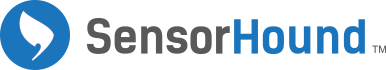 Back End Web DeveloperSensorHound, Inc. is developing breakthrough security and reliability solutions for the Internet of Things (IoT). We are committed to making the IoT safer and more cost­effective for everyone. As our company continues to grow, we are looking for a Back End Web Developer who share this commitment. We offer exciting opportunities in a fast­paced and stimulating work environment where you’ll have an impact from day one.Responsibilities:Development of RESTful web application servicesOptimization of the web application for maximum speed and scalabilityDesign of SQL and NoSQL database schemas to support business processesConfiguration, deployment and maintenance of servers and databases on cloud platforms (e.g., AWS) that can scale to millions of queriesImplementation of security and data protectionImplementation of automated test harness and unit testsRequirements/Qualifications:Strong programming experience in Java, C++ or another OOP languageProficient experience with application servers like JBoss/Wildfly or TomcatGood understanding of data modeling in relational databases like MySQL and in high performance non­relational databases like MongoDB, CassandraDB or RedisProficient at Unix based OS like Ubuntu or Debian or RedHatUnderstanding of security compliance and accessibility requirementsPreferred Skill Sets:Good understanding of user authentication and authorization policiesExperience with Object/relational mapping frameworks like HibernateExperience with big data processing frameworks like HadoopProficient at IDE and build tools like Eclipse, Maven, etc.Location: West Lafayette, INContact Email: jobs@sensorhound.com